監督者の 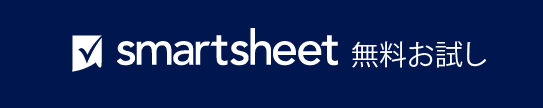 復職報告書 指示: 監督者は、このフォームに記入し、労働者補償コーディネーターに提出するものとします。従業員の職場復帰計画を作業計画に添付し、このフォームに加えて提出します。*** 完了したフォームをできるだけ早く労働者補償コーディネーターに返送 ***宛先: 労働者補償コーディネーター差出人: 監督者氏名部門/エリア従業員氏名復帰日次の従業員が職場に戻りました。従業員は: 該当するものをすべてチェック従業員は: 該当するものをすべてチェック従業員は: 該当するものをすべてチェック従業員は: 該当するものをすべてチェック従業員は: 該当するものをすべてチェック制限なしで職務を完全に遂行する。 制限なしで職務を完全に遂行する。 制限なしで職務を完全に遂行する。 制限なしで職務を完全に遂行する。 制限なしで職務を遂行する。 制限なしで職務を遂行する。 制限なしで職務を遂行する。 制限なしで職務を遂行する。 移行作業の取り組みで戻ってきた。および/または代替義務が制限付きで割り当てられている。 移行作業の取り組みで戻ってきた。および/または代替義務が制限付きで割り当てられている。 移行作業の取り組みで戻ってきた。および/または代替義務が制限付きで割り当てられている。 移行作業の取り組みで戻ってきた。および/または代替義務が制限付きで割り当てられている。 スケジュールを完全に守る。スケジュールを完全に守る。スケジュールを完全に守る。スケジュールを完全に守る。一日の一部を勤務: 一日あたりの時間数開始時刻終了時刻一日の一部を勤務: コメント名前署名日付負傷した労働者監督者– 免責条項 –Smartsheet がこの Web サイトに掲載している記事、テンプレート、または情報などは、あくまで参考としてご利用ください。Smartsheet は、情報の最新性および正確性の確保に努めますが、本 Web サイトまたは本 Web サイトに含まれる情報、記事、テンプレート、あるいは関連グラフィックに関する完全性、正確性、信頼性、適合性、または利用可能性について、明示または黙示のいかなる表明または保証も行いません。かかる情報に依拠して生じたいかなる結果についても Smartsheet は一切責任を負いませんので、各自の責任と判断のもとにご利用ください。